WORKERS’ COMPENSATION 
LAWYERS ASSOCIATION 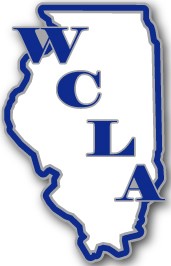 2019 WCLA Dues Statement Please complete this form in full.  This is how your information will appear in the 2019 Directory.  Please return this form with your check in the amount of $200.00 payable to WCLA, Ltd., and mail to: WORKERS’ COMPENSATION LAWYERS ASSOCIATION 1018 W. Madison Ave., Ste. 9Chicago, IL 60607Or you can pay online on our website - www.wcla.infoName: 	______________________________________________________________Firm Name: 	______________________________________________________________Office Address:___________________________________________________________________________________________________________________________Telephone: 	______________________________________________________________Fax: 		______________________________________________________________E-mail Address:___________________________________________________________________Renewal   _______New Member   _______Senior (70+) Dues Waived WCLA PAC contribution of $50.00 will be deducted automatically from your dues unless you mark the following blank space ____ with a check mark.  Amount allocated for a PAC is a non-deductible business expense under the Internal Revenue Code. WC Lawyers who are employed directly by governmental units pay reduced membership dues of $75.00. There will be no proration.